February 27, 2019Via Certified MailJENNIFER COLLIERCHOOSE ENERGY INC1101 RED VENTURES DRIVEFORT MILL SC 29707					RE:	Continuous Bond 						Choose Energy Inc						Docket Number A-2012-2331930Dear Sir/Madam:Please find under cover of this letter the financial instrument filed by Choose Energy Incbecause it is not acceptable.  The Commission requires a supplier to file an original bond, letter of credit, continuation certificate, amendment, or other financial instrument as part of a supplier’s licensing requirements under Section 2809(c) of the Pennsylvania Public Utility Code, including naming the Pennsylvania Public Utility Commission as the beneficiary or obligee of the security instrument along with all other required information on the document. Upon review of Choose Energy, Inc.’s file folder, it appears that the Commission does not hold the Original Bond associated with the enclosed Continuation Certificate.  What we have on file is a Letter of Credit, you may either file an Amendment to Letter of Credit or an Original Bond. Please file the corrected, originally signed and sealed security instrument with my office within 20 days of the date of this letter, preferably by overnight delivery.Sincerely,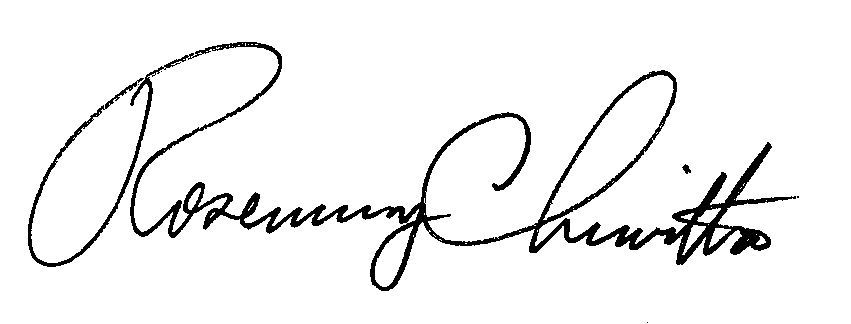 Rosemary ChiavettaSecretary of the CommissionEnclosuresRC:jbs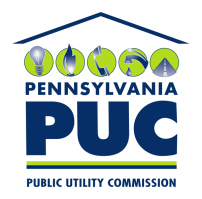  PUBLIC UTILITY COMMISSION400 North Street, Keystone Building, Second FloorHarrisburg, Pennsylvania  17120IN REPLY PLEASE REFER TO OUR 